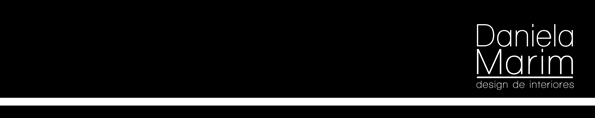 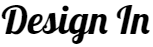 Formulário para elaboração de projeto Nome completo:Endereço completo (Cidade, Bairro, Rua, Numero, Condomínio e Apartamento):Telefone:Email:Ambiente que deseja reformar:Briefing (Descreva a sua necessidade e o que espera do seu projeto):  Planta do seu espaço (Planta ou medidas do ambiente que deseja reformar - Medidas dos móveis e peças que irão manter): Fotos (Fotos do ambiente, peças que desejam manter ou que irão reformar): Gostos pessoais e referências: